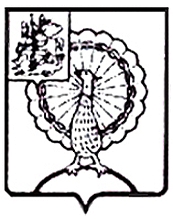 Совет депутатов городского округа СерпуховМосковской областиРЕШЕНИЕРуководствуясь Федеральным законом от 21.12.2001 № 178-ФЗ                      «О приватизации государственного и муниципального имущества», Уставом муниципального образования «Городской округ Серпухов Московской области», Положением о порядке и условиях приватизации имущества, находящегося в собственности муниципального образования «Городской округ Серпухов Московской области», утвержденным решением Совета депутатов городского округа Серпухов Московской области от 30.05.2017 № 184/22, Совет депутатов городского округа Серпухов Московской областир е ш и л: 1. Внести в Прогнозный план (программу) приватизации муниципального имущества на территории муниципального образования «Городской округ Серпухов Московской области» на 2022 год, утвержденный решением Совета депутатов городского округа Серпухов Московской области от 14.12.2021        № 389/40, следующие изменения:1.1. Дополнить строками 11 - 12 следующего содержания:«».Направить настоящее решение временно исполняющему обязанности Главы городского округа Серпухов, заместителю главы администрации              С. Н. Никитенко для подписания и официального опубликования (обнародования).3. Контроль за выполнением данного решения возложить на постоянную депутатскую комиссию по перспективному развитию, экономике,             научно-промышленной политике, строительству, предпринимательству               и муниципальной собственности (Н.В. Еремина).Подписано временно исполняющимобязанности Главы городского округа,заместителем главы администрации02.02.2022№ 406/43 от 02.02.2022   О внесении изменений в Прогнозный план (программу) приватизации муниципального имущества на территории муниципального образования «Городской округ Серпухов Московской области» на 2022 год, утвержденный решением Совета депутатов городского округа Серпухов Московской области от 14.12.2021         № 389/40 О внесении изменений в Прогнозный план (программу) приватизации муниципального имущества на территории муниципального образования «Городской округ Серпухов Московской области» на 2022 год, утвержденный решением Совета депутатов городского округа Серпухов Московской области от 14.12.2021         № 389/40 11.Нежилое помещение, расположенное по адресу: Московская область, г. Серпухов, ул. Крюкова, д. 1, пом. 3Нежилые помещения (вход 3, пом. № 1-30),площадь 165,5 кв. м, этаж 1, кадастровый номер 50:58:0020101:155 Объект коммерческого назначенияНе является объектом культурного наследия2-312.Нежилое здание с земельным участком и расположенным на земельном участке движимым имуществом по адресу: Московская область, г. Серпухов, ул. Калужская, д. 128аНежилое здание площадью 495,7 кв. м, 3-этажное, кадастровый номер 50:58:0100301:888;земельный участок площадью 1825 кв. м,  кадастровый номер 50:58:0100301:1890;сборно-разборный гаражный блок (боксы 1-5) площадью 108,8 кв. м (объект движимого имущества);сборно-разборный гаражный блок (боксы 6-10) площадью 108,8 кв. м (объект движимого имущества);нежилое строение площадью 47,12 кв. м(объект движимого имущества)Объект коммерческого назначенияНе является объектом культурного наследия2-3Председатель Совета депутатовИ.Н. ЕрмаковВременно исполняющий обязанности Главы городского округа,заместитель главы администрации                     С. Н. Никитенко